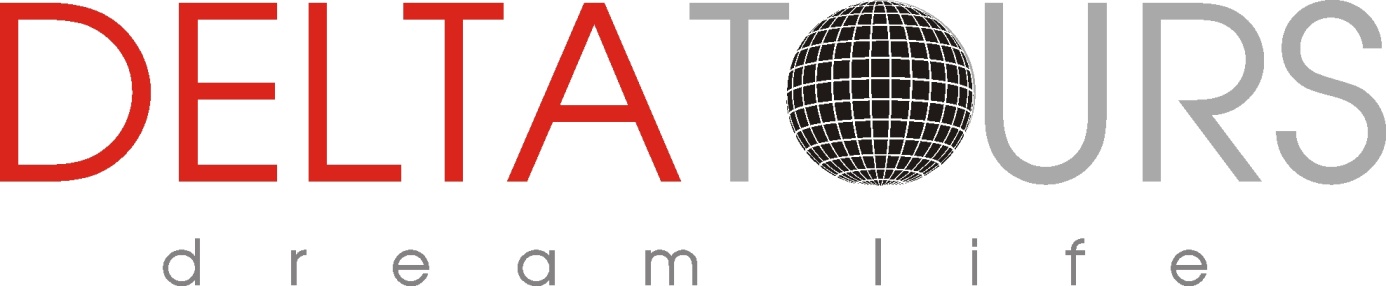 Сингапур, Куала Лумпур и Бали - перлите на Азия 
ОБИКОЛНА ПРОГРАМА С 6 ВКЛЮЧЕНИ ЕКСКУРЗИИ2 нощувки в Сингапур + 2 нощувки в Куала Лумпур +4 нощувки в Убуд + 4 нощувки в Нуса Дуа15 дни/12 нощувкиДата на отпътуване: 16.11.-30.11.2024Акценти на програмата:Богата програма, която съчетава посещение на най-забележителното в Сингапур, Куала Лумпур и Бали с почивка в известния курорт Нуса Дуа;Туристическa обиколкa на Сингапур с посещение на градината на орхидеите – включена в цената;Туристическа обиколка на Куала Лумпур с обяд и посещение на пещерите Бату – включена в цената;Тур до пещерите Бату в Куала Лумпур -включен в цената ;Туристическа програма в Бали – посещение на Мас, Селук и храма Pura Puseh Desa Batuan с включен обяд;Атрактивно приключение на оризовите тераси в Тегалаланг с екзотична Балийска люлка /включено в цената/;Екскурзия до емблематичните храмове Таман Аюн и Танах Лот на Бали /включена в цената/;Прощална вечеря на плажа Джимбаран;Възможност за посещение на най-емблематичните храмове на остров Бали – Храма майка Бесаких, храма Лемпуянг, Портата на Рая и водните градини в Тирта Ганга;Интересни и разнообразни допълнителни екскурзии на български език;Водач-придружител от агенцията при 15 туристи;Гарантирани полети на малки групи, с персонално внимание към всеки турист;ПРОГРАМАДен 1 - 16.11.2024: София - ДохаСреща на летището за полет София – Доха. Пристигане в Доха. След кратък престой полет Доха – СингапурДен 2 - 17.11.2024: Доха - СингапурПристигане в Сингапур. Посрещане от фирмата партньор. Трансфер до хотела. Настаняване и време за почивка.Добре дошли в Сингапур! Държавата-град е била част от Британска Малайзия, управлявана  от султаната на Джохор преди британците да дойдат на острова и да създадат пристанище и колония през 1819 г. От 1965 година Сингапур е независима република и синоним на ,,прогрес". Държавата за едно поколение се превръща във водеща световна икономика. Днес на мястото на някогашните рибарски колиби и джунгли се извисяват някои от най-разпознаваемите сгради в света. Причината - изключително изгодното географско положение на Сингапур и желязната ръка, с която е ръководен.  С разнообразно население от близо 5 милиона души, съставена главно от китайци, малайзийци и индийци, тук ще откриете различните култури, разглеждайки отделните етнически райони на Сингапур. В Кампонг Глам ще откриете тихото величие на Султанската джамия със златен купол, разглеждайки колоритните заведения за хранене и малките магазини и работилници, продаващи батик, килими, ратанови изделия и екзотични парфюми. Отидете до сърцето на Чайнатаун (Китайския квартал) и вижте контраста между стари и нови традиции по малките улички, пълни с традиционни магазини, местни ресторанти и чайни реставрирани с любов. Палитра от ориенталски изкуства, занаяти и сувенири, както и традиционни китайски лечебни билки. Малката Индия допълва културния калейдоскоп със своите оживени улици, демонстриращи ароматни и екзотични подправки, магазини с цветни гирлянди, продавачи на зеленчуци и оживени заведения с вкусно къри.Следобед по желание и срещу допълнително заплащане екскурзия Gardens by the Bay и SkyparkДнес ще имате възможност да посетите една от емблематичните локации за Сингапур - Gardens by the Bay. Градините са дом на повече от 1 милион растения от над от 5000 вида от цял свят. Gardens by the Bay е задължителна дестинация за всички, които посещават Сингапур. Първата ни спирка е във Flower Dome (Цветния купол) – тук е възпроизведен хладния и сух средиземноморски климат. Ще се насладите на екзотични растения от 5 континента в 9 различни градини. Следващата ни спирка е Cloud Forest (Дъждовната гора) – пространство изпълнено с мъгла, с рядка растителност и изключителни гледки гледки. Над буйната растителност се извисява Cloud Mountain (Дъждовната планина) - 35-метрова структура забулена в мъгла и покрита с буйна растителност. Докато изкачвате ще се любувате на растителността от тропическите планини от цял свят. След това ще се отправим към Skypark (Небесния парк) в хотел Marina Bay Sands. Платформата се намира на 57 етаж и оттук се откриват спиращи дъха гледки от птичи поглед към града.Връщане в хотела. НощувкаДен 3 – 18.11.2024: СингапурЗакуска в хотела. Сити тур на града (продължение: 4 часа)Вашата обиколка на Града на лъва (така се превежда името ,,Сингапур" от санскрит), започва с 200-годишните ботанически градини, открити през 1822 година от британския пътешественик-изследовател и основател на град Сингапур Сър Томас Стамфорд Бингли Рафълс. Най-посещаваната ботаническа градина в света е 74 хектара и дом на 60 000 растения. Тя е третата ботаническа градина включена в списъка на ЮНЕСКО след Kew Gardens в Англия и Orto Botanico в Падуа, Италия.Тук се намира най-богатата колекция от орхидеи в света (над 1200 вида) и модерен център за тяхното развъждане. Обособена е и отделна зона наречена VIP орхидеи, които са кръстени на известни личности посетили парка, като орхидея кръстена на Джеки Чак, на Елтън Джон, на принцеса Даяна, Нелсън Мандела, има дори орхидея с името на принц Уилям и Кейт, които посетили парка през 2014 г. Сред отрупаните с цветя алеи ще откриете обособени езерца, фонтани и беседки. Това е наистина идеално място за разходки и отмора, показващо най-хубавата страна на зелената природа в Сингапур известен също и като „град в градината“ -обгърнат навсякъде от зеленина и прекрасни цветя.В музея към градините можете да разгледате артефакти, екземпляри от растения и редки ботанически рисунки. Ще имате възможност да видите и великолепната Vanda Miss Joaquim, националното цвете на Сингапур. Една обиколка на града не би била пълна без докосване до неговото колониално наследство – отправяйки се към площад Рафълс, където сър Стамфорд Рафълс, основателят на съвременния Сингапур, е стъпил за първи път на острова. Неговата бяла мраморна статуя контрастира с високи офис-сгради с изглед към река Сингапур и кея на лодките. Някогашното колониално минало на Сингапур е повлияло незаличимо на съвременния му статут на глобален град. Обиколката на колониалната част на града ще ви пренесе обратно в епохата на рикшите, линейните кораби и барута, административния квартал на Сингапур, Паметника на гражданската война (построен в чест на цивилните жертви, убити по време на японската окупация). Чуйте колоритните истории за френската мисия и открийте отпечатъка й в разкошната сграда CHIJMES, бивш католически манастир.Следобед по желание и срещу допълнително заплащане – посещение на о-в Сентоса:Мелодичното име Сентоса означава „мир и спокойствие“ е известния „остров на удоволствията“. Представлява остров със стотици атракционни за всяка възраст и вкус. С удобен кабинков  лифт, осигуряващ удивителна панорама ще пристигнете на острова с прекрасни бели плажове с палми и хамаци, множество заведения, увеселителни паркове като Юнивърсъл студио, музей Мадам Тюсо , Tiger Sky Tower, и SEA Aquarium- най-големия аквариум . Ще посетите огромния стъклен аквариум  с многообразните си (над 800 различни вида) морски обитатели, сред които и над 200 акули. Подобно на Сингапур и този остров е една голяма градина с множество растения, цветя и фонтани и разходките по китните му алеи наистина навяват „мир и спокойствие“.Ден 4 – 19.11.2024: Сингапур – Куала ЛумпурЗакуска в хотела. Свободно време и трансфер до летище Changi, където е помислено за всичко и всичко е изпипано до съвършенство. Човешките творения се преплитат с околния свят и показват, че най-новите технологии и конструкции могат да са в пълна хармония с природата. Полет Сингапур – Куала Лумпур.Пристигане в Куала Лумпур. Посрещане и трансфер до хотела. Настаняване и време за почивка.Добре дошли в Куала Лумпур, ослепителната столица на Малайзия!Куала Лумпур или KL, както я наричат местните, е мегаполис приютяващ различни и пъстри култури. Като един от най-оживените градове в Азия, KL притежава уникален и очарователен характер. Градският пейзаж е контраст между класическото и модерното, със сгради в мавритански стил, стоящи до блестящи небостъргачи.Насладете се на гледките и звуците на KL – разнообразна култура, вълнуващи и интересни места за посещение, добре запазени обекти на културното наследството и страхотни тематични атракции. Провеждащите се целогодишни събития и фестивали, неустоими възможности за пазаруване и вкусна храна, правят Куала Лумпур дестинация, която не е за пропускане!Ден 5 – 20.11.2024: Куала ЛумпурЗакуска в хотела. Сити тур на града (общо 4 часа).В 9.00 сутринта е организирана полудневна екскурзия с климатизиран автобус за разглеждане на забележителностите на Куала Лумпур сред които несъмнено е Кралският дворец, Площадът на Независимостта и ядрото на стария град. Там, където се пресичат реките Кланг и Гомбак, е и мястото, където се е зародил градът и построена най-голямата джамия - Масджид Джамек, Централния пазар, Малката Индия, Датаран Мердека (Площад на независимостта). Ще посетите Thean Hou Temple – Будиски храм и  накрая Petronas Twin Towers. Насочвайки се към Площада на независимостта, известен със своите колониални сгради, ще спрете, за да разгледате Националната джамия и ЖП гарата, построени в мавритански стил. На Площада на независимостта ще имате възможността да се полюбувате на сградата на султан Абдул Самад, сред най-внушителните и най-сниманите сгради в целия град. Екскурзията продължава с посещение на централния пазар и Китайския квартал на улица Петалинг. Преди да се върнете във вашия хотел, ще спрете, за снимки на кулите близнаци Петронас, водещи се „най-висока сграда в света“ до 2003 г., достигаща 452 метра със своите 88 етажа. Допълнителна разходка из Скайбриджа(между41 и 42-етаж), качване на един от последните етажи в едната 88-етажна кула е с времетраене 55 минути. Интересен факт е, че мостът не е твърдо закрепен за двете кули. От двете си страни има луфт по около 25 см и в случай на силен вятър той има ход от около половин метър.Следва обяд в местен ресторант (включен в цената).Следобед екскурзия до Batu Caves / Пещерите Бату/, включена в цената. Комплексът се състои от 3 големи пещери и няколко по-малки, който се намира на 13 километра северно от Куала Лумпур в областта Гомбак, краен квартал на столицата. Носи името на река Бату, която тече покрай хълма. Пещерите са един от най-популярните индуски храмове извън Индия, посветени на бог Мурган. и според учените, геоложката им възраст е около 400 милиона години.Най-голямата е с височина от около сто метра. В някои от пещерите на таваните има отвори, пропускащи дневна светлина, която озарява красивите олтари и скулптури, разположени в тях.За да стигнете до храмът на пещерите трябва да изкачите 272 стъпала, съпроводени от десетки маймуни от породата Макак.Ако Ви притеснява тяхното присъствие се движете най-вдясно по стълбите. Маймуните живеят в скалите и дърветата отляво на пещерата. И обикновено обикалят в лявата и централна част на стълбите. От тук се открива невероятно красива гледка към Куала Лумпур.Пред пещерите се намира и най - високата статуя в света на бог Мурган- богът на войната. Висока е 42,7м., а за направата й са използвани 1550 куб.м бетон, 250 тона желязо и 300л. златна боя.Екскурзията ще продължи с посещение на Royal Selangor- кралската фабрика за изделия от пютър (сплав на основата на калай), където можете да разгледате красиви произведения, както и да наблюдавате как се изработват, да разберете много тънкости от този уникален занаят. Разглеждайки фабриката с историята на центъра на калаената треска в колониална Малая и основаването й през 1885 ще имате време да пробвате и вие как се работи с материала. Последната спирка от тази екскурзия ще е фабрика за рисувана коприна.Вечерта по желание и срещу допълнително заплащане вечеря в Atmosphere360 Revolving Restaurant KL Tower. Хотелът е на пешеходно разстояние, няма включен транспорт и водач.Насладете се на невероятна вечеря във въртящия се панорамен ресторант на телевизионната кула на Куала Лумпур. Великолепната гледка към градските пейзажи, изтънчената обстановка и вкусната храна гарантират, че вечерята в Atmosphere 360 е наистина едно незабравимо и луксозно кулинарно изживяване. Насладете се на пищен бюфет, който се допълва от разнообразие от вкусни основни ястия, вариращи от Rendang Tok, пържени чили раци, пържени еленски филета със сос от черен пипер до разнообразни Дим Сум. Разкошен избор от десерти завършва този празник. Вечерята е са акомпанимент на прекрасна музика на живо. Ден 6 – 21.11.2024: Куала Лумпур - БалиЗакуска в хотела. Свободно време и трансфер до летището за полет Куала Лумпур – Денпасар, Бали. Пристигане  на международното летище Ngurah Rai Denpasar. Добре дошли в Бали!Посрещане от фирмата партньор. Трансфер до хотела в Убуд. OM SWASTIASTU!( Бъдете благословени!) така местните жители на Бали посрещат и поздравяват своите гостиОстров Бали не може да се опише, а трябва да се изживее! С изобилие от спиращи дъха красиви плажове, планини и гори, хармония от съвременни удобства и култура, вкоренена в традициите, СПА центрове и места за уединение, предлагащи храна за ума, тялото и духа, Бали предлага по нещо за всеки.В тази програма сме се постарали да съчетаем най-доброто от балийската култура и древна духовност с естествената красота и високото ниво на обслужване на първокласни курорти. От терасирани оризища и буйни тропически гори до извисяващи се вулкани и прекрасни плажове - ще имате възможност да откриете многото лица на Бали. Насладете се на ваканцията, изживявайки най-доброто от известното балийско гостоприемство.Пътувайки до едно от райските кътчета на земята ще бъдете настанени в подбрани хотели с отличен сервиз и обслужване, в някои от основните курортни зони на острова: изискания крайбрежен комплекс Нуса Дуа и културния център Убуд. Всички хотели, които внимателно сме подбрали са централно разположени в Убуд. На пешеходно разстояние има изобилие от малки магазинчета и ресторантчета, забележителни храмове, галерии и музеи. След пристигането ще можете да оставите багаж си в хотела и преди настаняването да разгледате Убуд самостоятелно. Името на града произлиза от думата „ubad“, което означава лечение с традиционните лечебни растения, които естествено растат тук. Посетете храма Сарасвати (Saraswati Temple, има входна такса), Кралския дворец в Убуд (има входна такса), традиционния местен пазар и Свещената маймунска гора (Sacred Monkey Forest, има входна такса). Пури Пенатаран Сарасвати е малък хиндуистки храм, построен през 1951 г. и разположен в центъра на Убуд. Изящният храм е посветен на  Сарасвати – богинята на познанието, музиката, изкуствата, мъдростта и учението. Кралският дворец в Убуд ( познат като Puri Saren Agung) е комплекс от исторически сгради. Дворецът е бил официална резиденция на кралското семейство на Убуд. Построен от крал Ида Тжокорда Путу Кандел (1800-1823 г.), днес дворецът се обитава от многобройните негови наследници. Нощувка в хотела в Убуд.Ден 7 – 22.11.2024: УбудЗакуска. Свободно време за почивка, самостоятелни занимания или възможност допълнителни екскурзии по избор.По желание срещу допълнително заплащане Екскурзия целодневна екскурзия до храма Besakish („Храмът майка“) и Карангасем.Тръгваме от хотела сутринта за обиколка, която ще ни отведе до храма Бесаких в подножието на планината Агунг, през тераси с оризови полета, до живописното източно крайбрежие на Бали. Първата спирка е Kerta Gosa, залата на правосъдието, в старата столица Клунклунг, която датира от 18 век, известен със своята изключително изящна архитектура, която включва тавани с дърворезба и богато декорирани стени. Но най-впечатляващата част на този дворец е покривът на залата, който е покрит с детайлни рисунки и сцени, представляващи различни аспекти на балийската култура и митология.Пътуването продължава нагоре в планините, спирайки, за да се полюбуваме на гледката от Букит Джамбул над оризовите тераси и морето, което блести в далечината. След това се изкачваме почти до 1000 м над морското равнище, където се намира Бесаких - „Храмът-майка“ на Бали. Това е най-големия и значим храм, вероятно възникнал като праисторическо светилище за дарения на бога на планината Агунг. Потоците лава от разрушителното изригване на вулкана Агунг през 1963 година така и не успяват да достигнат комплекса, което прави мястото божествено и мистериозно. В балийския Lontar (ръкопис на древните) планината Агунг се нарича "Langkir" което в превод е "дом на могъщ дух". Тя е символ на Mount Meru, оста на света и мястото на единствения Бог , като Pura Besakih  е храм за молитви, в непосредствена близост до боговете. На това място ще поднесем  дарове за боговете, ще отправим нашите молитви, получавайки благословия от свещениците в храма. Обратно на морското равнище, посещаваме Тенганан – едно от оригиналните села „Ага“ на Бали, където традициите са се променили малко през вековете. Тук ще направим кратка спирка и почивка за обяд (не е включен в цената). Нашето пътуване продължава през морския курорт Candi Dasa до Kusamba, малко рибарско селище, последвано от Goa Lawah (Пещерата на прилепите), където стените  буквално вибрират от хиляди прилепи. Пещерата се смята за свещена, със светилища и храм, защитаващ входа. Завръщане в хотела. Почивка и нощувка.Ден 8 – 23.11.2024: УбудЗакуска. След закуска ще направим екскурзия до Тегалаланг с екзотична Балийска люлка /включена в цената/. Отпътуваме в 08.00 часа  до една от най-горещите точки за перфектни снимки в Instagram на Бали.Започваме деня с посещение на Тегалаланг, едно от най-известните места с оризови тераси. Многостепенните зелени склонове на хълмовете ви осигуряват много живописен фон. Почти всеки ъгъл и ниво имат невероятна гледка, която ги прави неустоими спирки за снимки. Оризовите тераси на Тегалаланг са една от най-живописните и емблематични сцени на острова. Направете снимки, гледайки надолу към спиращата дъха природа или изследвайте полетата и усетете величието на района.Тук е мястото да се насладим на една от най-невероятните атракции на острова – балийската люлка. Люлките на Бали станаха изключително популярни също благодарение на романтичните снимки в Instagram. Терминът се отнася до дългите люлки, направени от дъска и здрави въжета, които ви позволяват да се люлеете на живописно място - най-вече над долина или ждрело. Люлките в Тегалаланг над оризовите тераси, са най-популярното място с люлки Бали, която ви позволява да се носите във въздуха над дефилето на оризовите полета. Ако не желаете да участвате в това пълно с адреналин занимание, помислете за едно от „висящите гнезда“, които са разпръснати наоколо. Вклинени между две огромни палми, тези подобни на гнезда структури служат като наблюдателни точки за невероятните гледки и са идеални за завидни фотосесии. Връщане в хотела около 13:00 часа. Свободно време за почивка. Нощувка.Ден 9 – 24.11.2024: УбудЗакуска. Свободно време за почивка, самостоятелни занимания или възможност допълнителни екскурзии по избор.По желание срещу допълнително заплащане Екскурзия до храма Лемпуянг – Портата на Рая и водните градини в Тирта ГангаСлед ранна закуска в  07.00 часа ще се отправим за посещение на някои от най-изящните храмове на Бали, разположени доста далеч от основните туристически пътеки. Храмът Лемпуянг е разположен в източно Бали в едноименна планина и ще бъде нашата първа спирка за деня. Един от най-свещените храмове на острова, Pura Lempuyang Luhur, е достъпен чрез изкачване от 1700 стъпала, които ще ни отведат до светилището. Комплексът се състои от седем храма, простиращи се около пътека, водеща до върха на планината Лемпуянг. В най-долния храм ни посреща фантастичен портал. Гледайки през тази порта в ясен ден, пред погледа се разкрива планината Агунг, предлагаща една от най-зрелищните гледки. Отвъд портата три красиви стълбища, декорирани с фигури на митичните полубожества Нага, водят до най-ниския храм. Наричат това място „Портите на Рая“ заради зашеметяващите гледки, които то предлага на посетителите.Следващата ни спирка е Тирта Ганга, добре позната културна дестинация на Бали. От санскрит, името Tirta Gangga, се превежда като “свещените води на река Ганг”, най-сакралната от всички реки за хиндуистите, течаща от сплетените коси на Шива. За балийците водата е един от петте елемента, които съставляват Вселената и има силата да пречиства духа. Мястото е бивш дворец, принадлежащ на кралското семейство на Карангасем. Кралската водна градина Тирта Ганга е зашеметяващ лабиринт от езера и впечатляващи фонтани, заобиколени от буйни градини със статуи и каменни резби. Комплексът от дворец и градина с площ от един хектар е разположен в средата на грандиозни тучни зелени оризови полета, сгушени около естествените извори на Реяса. Водата от естествените извори на Тирта Ганга винаги е била смятана за свещена и често се използва за религиозни церемонии. Градините там представляват интересно съчетание на индонезийска с китайска архитектура. Тук всеки елемент се стреми към симетрия и постигане на съвършения баланс, като всяко езерце, фонтан, каменна пътечка или мостче носи своята символика. Ще отделим време, за да се полюбуваме на комбинацията от балийска и европейска архитектура, която се вижда в богато украсените стълбове, статуи, градина и басейни на двореца.Спираме, за да се насладим на обяд в местен ресторант (включен в цената) с панорамна гледка към  успокояващите оризови полета и величествената планина Агунг. След достатъчно време за разглеждане на това красиво място, ще се върнем в хотела привечер за почивка и нощувка.Ден 10 – 25.11.2024: Убуд - Нуса Дуа Закуска. След закуска освобождаване на хотела и ще се отправим към Нуса Дуа – плажният рай на Бали. Преди да стигнем брега на океана ще посетим няколко от най-емблематичните места на острова. Освен екзотичните пейзажи, с които основно свързваме Бали, душата и характерът на местните са това, което в най-голяма степен определя това невероятно място.Първата ни спирка е в селцето Мас (Селото на дърворезбата), където ще се запознаем с традиционните дърворезбарски техники - прекрасни статуи и скулптури, изработени от най-добрите дървета като махагон и други. След това ще посетим селцето Селук, известно като „Сребърното село“. Селцето е известно със своите занаятчии, които произвеждат златна и сребърна бижутерия. Това е мястото, където ще можете да видите местните местните занаятчии-бижутери произвеждат своите уникални изделия. Ще продължим към храма Pura Puseh Desa Batuan. Храмът е една от основните забележителности в Батуан и е един от трите, посветени на индуските богове в района.Ще се отбием и в местен ресторант за обяд и почивка (включен в цената).След обяда ще продължим към Нуса Дуа. Настаняване в хотела. Свободно време за почивка, а защо не и за първи плаж. НощувкаДен 11 – 26.11.2024: Нуса Дуа  Закуска. Свободен ден за почивка и самостоятелни занимания или допълнителни екскурзии.По желание и срещу допълнително заплащане екскурзия до Нуса Пенида.Днес ще имаме възможност да направим целодневна обиколка на Нуса Пенида, която ще ни позволи да изследваме скритата красота на западния бряг на остров Пенида.Тръгването е рано сутринта в 7:00 часа. След трансфер до пристанището Санур ще се качим на лодка и ще отпътуваме в 8:00 часа за Нуса Пенида. Плаването с лодката е около 50 минути, след което ще акостираме на острова за да направим обиколка с местен екскурзовод. След това ще имаме време да се порадваме на слънцето на плажа Увуг, където зашеметяваща морска скала се извисява над чиста, тропическа вода. Гмуркане с шнорхел, разходка и плуване по поредица от девствени плажове са също в нашата програма. След обяда в местен ресторант с местни ястия и напитки (включен в цената),  ще може да видим и живота на местните жители в село Тоя Пакех. Оттам ще се изкачим по сложно стълбище до храма Далем Пед, преди да се качим на лодката, за да се върнем в Санур и да отпътуваме от Пенида. От Санур се придвижваме до хотела за свободно време и нощувка.Друга възможност за този ден е: По желание и срещу допълнително заплащане: Сафари със слоновеЯзденето на слонове в парка Таро е едно от най-популярните и вълнуващи приключения  на Бали. След закуска ще се отправим към най-големият парк със слонове в Бали, разположен сред ботанически градини и джунгла. Тук живеят 31 слона от остров Суматра.  Официален член на Световната зоологическа асоциация, той отговаря на международните стандарти за грижа за животните и е разположен в повече от 3 хектара екзотични ландшафтни ботанически градини. Тук ще направим незабравима разходка( около 25 минути) на гърба на слон, върху специално удобно кресло от тиково дърво. Изживяване, което никога няма да забравите! Ще имаме възможност да ги докосваме, храним, къпем да видим как рисуват и през цялото време да научаваме подробности за живота им. В музеят на парка ще открием още много за слоновете. След като се опознаем със симпатичните гиганти, ще се насладим на обяд на бюфет с изглед към езерото, в което слоновете влизат да се къпят. Ще се завърнем в хотела следобед около 15:00 часа, време за плаж и почивка.Ден 12 – 27.11.2024: Нуса Дуа Закуска.За днес в програмата сме предвидили екскурзия до Храмовете Таман Аюн и Танах Лот /включена н цената/.Екскурзията ще започне около обяд за посещение на 2 емблематични храма в Бали – Таман Аюн (Taman Ayun) и залеза на храма Танах Лот (Tanah Lot)Храмът Таман Аюн (Taman Ayun) е кралски храм на династията Менгви (Mengwi) и се намира в село Менгви. Храмът е хиндуистки, има уникален дизайн с отличителна архитектура в балийски стил. Заобиколен е от езеро, и създава илюзия за плаваща градина във водата. Името на храма идва от думите Таман, което означава градина и Аюн, което означава красива. Храмът е построен от краля на Менгви около 1632 – 1634 г. и е реновиран няколко пъти.Храмът Танах Лот (Tanah Lot) е най-емблематичният древен хиндуистки храм, посветен на Дева Барунак (Dewa Barunaq), пазителят на океаните. Построен е върху голямо скално образувание на брега океана и изглежда като малък остров, когато приливът е висок. Има свещена пещера, обитавана от свещените морски змии, за които се смята, че са въплъщения на Данг Хянг Нирартха (основател на храма) и извор със свещена вода. Връщане в хотела за нощувка.Ден 13 – 28.11.2024: Нуса ДуаЗакуска. За днешния ден в Бали, може да се отдадете на релакс на плажа или край басейна на хотела.Ден 14 – 29.11.2024: Нуса Дуа - отпътуванеЗакуска. Последен ден в Бали. Възможност за късно освобождаване на стаите – срещу допълнително заплащане. Около 17:00 часа ще напуснем хотела за трансфер до летището за полет Денпасар – Доха. Преди да стигнем до летището ще се отправим към залива Джимбаран, за да се насладим на прощална барбекю вечеря на плажа с пресни морски дарове на фона на незабравимия залез на Бали. Менюто е с рибни продукти. /Клиенти със специфични изисквания, моля да посочат предварително какъв тип меню предпочитат – с пилешко месо или веган менюта/.Ден 15 – 30.11.2024: Доха - СофияПристигане в Доха. Полет Доха - София. Кацане на летището в София около обяд. Добре дошли у дома!Цени за ранни записвания до 31.05.2024:Цени за записвания от 01.06.2024:ЦЕНАТА ВКЛЮЧВАСамолетен билет София- Истанбул -Сингапур и Денпасар- Истанбул -София; Чекиран багаж 25 кг. и ръчен багаж 7 кг.;Вътрешен полет Сингапур – Куала Лумпур с 20 кг. чекиран и 5 кг. ръчен багаж;Вътрешен полет Куала Лумпур – Денпасар с 20 кг. чекиран и 5 кг. ръчен багаж;2 нощувки със закуска в избрания хотел в Сингапур;2 нощувки със закуска в избрания хотел в Куала Лумпур;4 нощувки със закуска в избрания хотел в Убуд;4 нощувки със закуска  в избрания хотел в Нуса Дуа;Обзорозен сити тур на Сингапур;Обзорен сити тур на Куала Лумпур;Тур до пещерите Бату в Куала Лумпур;1 обяд в Куала Лумпур;Екскурзия до Мас, Селук и Pura Puseh Desa Batuan с включен обяд;Екскурзия до храмовете Таман Аюн и Танах Лот ;Екскурзия до Тегалаланг с екзотична Балийска люлка;Посещение на плажа Джимбаран с прощална вечеря;Всички трансфери по програмата;Български водач на групата от пристигането в Сингапур до отпътуването в Бали;Застраховка „Помощ при пътуване“ с покритие 10000 евро.ЦЕНАТА НЕ ВКЛЮЧВАРазходи от личен характер;Късно освобождаване на стаите в Нуса Дуа в деня на отпътуване. Заплаща се по желание и се заявява към момента на резервацията:За The Grand Bali 4* – 80 лв. на стая;За Merusaka Nusa Dua 5* - 180 лв. на стая;Сафари със слонове – 104 евро на човек с включени трансфери. Екскурзията е без български водач и се провежда при мин. 2 участника; Екскурзия до Нуса Пенида – 85 евро на човек. Препоръчваме програмата за любители на красиви пейзажи и природни забележителности. Програмата е целодневна, без български водач и се провежда при мин. 4 участника;Екскурзия храма Besakish („Храмът майка“) и Карангасем – 95 евро. Екскурзията се провежда при мин. 6 участника;Екскурзия до храма Лемпуянг – Портата на Рая и водните градини в Тирта Ганга – 101 евро на човек. Екскурзията се провежда при мин. 6 участника;Вечеря в Atmosphere 360 Revolving Restaurant KL Tower – 67 евро на човек, заплаща се в България;Входна такса за изкачване на кулите Петронас – 35 USD на човек, заплащат се в България;Екскурзия до Gardens by the Bay и Skypark - 145 евро на човек. Екскурзията се провежда при мин. 15 участника;Екскурзия до о-в Сентоса – 170 евро на човек. Екскурзията се провежда при мин. 15 участника;Бакшиши за местни водачи и шофьори – 50 USD на човек, заплащат се на летището в България;Виза за Бали – 35 $/30 euro/500 000 IDR на човек. Издава се на място;Градска такса в хотела в Куала Лумпур – 10 MYR на стая на вечер, заплаща се на място;Полетно разписание:QR 228 16NOV SOFDOH 12:40- 18:15 QR 942 16NOV DOHSIN 20:25 – 09:15 17NOV QR 961 30NOV DPSDOH 00:10 – 05:00 QR 227 30NOV DOHSOF 07:30 - 11:40 Часовете на полетите са в местно часово време. Авиокомпанията си запазва правото за промяна на часовете на полети, когато това се налага. Забележка:Всички екскурзии се заявяват и заплащат в България. Не е възможно заявяване на място!Допълнителна информация:Минимален брой участници– 15Необходими документиМеждународен паспорт валиден минимум 6 месеца след датата на завръщане; Няма изискване за задължително ваксиниране Непълнолетни, пътуващи сами или само с единия родител - нотариално заверено родителско разрешение, преведено и легализирано на английски език Условия за плащане- Пакетните цени са обвързани с набиране на минимален брой участници;- Програмата може да се предложи и за индивидуални туристи с дата на заминаване по избор;- Плащане на депозит в размер на 2000 лв. Доплащането се извършва до 45 дни преди датата на заминаване.- Плащането се осъществява в брой или по банков път.Условия за анулация:До 61 дни преди пътуването - такса в размер на 250 лв. на човекОт 60 до 46 дни преди пътуването – неустойка в размер на платения депозит;От 45 дни преди пътуването – неустойка в размер на 100% от пакетната цена;Туроператорът не носи отговорност за променено от авиопревозвача полетно разписание;Цените на организираните екскурзии са пакетни и са изчислени при валутен курс: 1,80 лв. за щатски долар към 19.01.2024 г. При промяна на същия с повече от 5 % в периода до началото на туристическото пътуване, туроператорът си запазва правото да прекалкулира основната пакетна цена, съобразно промяната на валутния курс.Програмата като цяло не е подходяща за лица с увреждания или двигателни проблеми.

Отговорност: Туроператорът не носи отговорност и не възстановява суми на туристи, на които им се отказва достъп до страните по програмата, поради: забрана за напускане на страната, невалидни /забравени/ документи или други независещи от туроператора причини. Туроператорът е сключил застрахователен договор по чл.97 от Закона за туризма „Отговорност на туроператора“  със ЗД „Евроинс“ и номерът на застрахователната полица е: 03700100004700/26.09.2023 - Централно управление:  гр. София 1592, бул. "Христофор Колумб" №43, тел.: 0700 17 241, факс: 02/4895 526, e-mail: office@euroins.bgВид настаняванеЦена на човек в двойна стаяЦена на човек единично настаняванеЦена на 3ти възрастен на доп. леглоЦена на дете 2-11.99 г. на доп. леглоRendezvous hotel 4* + HOTEL STRIPES 4* + The Grand Bali 4* + Ubud Wana Resort 4* (или подобни)5550 лв.7100 лв.На запитванеНа запитванеRendezvous hotel 4* + HOTEL STRIPES 4* + Merusaka Nusa Dua 5* + Adiwana Resort Jembawan 4* (или подобни)6400 лв.8500 лв.На запитванеНа запитванеВид настаняванеЦена на човек в двойна стаяЦена на човек единично настаняванеЦена на 3ти възрастен на доп. леглоЦена на дете 2-11.99 г. на доп. леглоRendezvous hotel 4* + HOTEL STRIPES 4* + The Grand Bali 4* + Ubud Wana Resort 4* (или подобни)5850 лв.7400 лв.На запитванеНа запитванеRendezvous hotel 4* + HOTEL STRIPES 4* + Merusaka Nusa Dua 5* + Adiwana Resort Jembawan 4* (или подобни)6700 лв.8800 лв.На запитванеНа запитване